Not: Gitmek istediğiniz Üniversite/Kurum ve Dönem (Güz veya Güz+Bahar) tercihlerinizi aşağıdaki tabloya giriniz. Staj için tek tercih yeterlidir. SUBÜ olarak anlaşmalı olduğumuz üniversitelerin listesi için:https://erasmus.subu.edu.tr/tr/icerik/10249/52073/erasmus-anlasmalari             Ad Soyad           İmza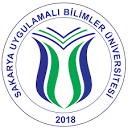 SAKARYA UYGULAMALI BİLİMLER ÜNİVERSİTESİ                    2019-2020 AKADEMİK YILI ERASMUS+ ÖĞRENİM VE STAJ HAREKETLİLİĞİ TERCİH FORMUAd SoyadÖğrenci NumarasıFakülteBölümT.C. Kimlik NoErasmus PuanıHareketlilik TürüÖğrenim                           Staj TelefonAdresTercih NoÜniversite / KurumÜlkeDönem123